Приложение №1 «Лепка из пластилина в технике «Миллефиори»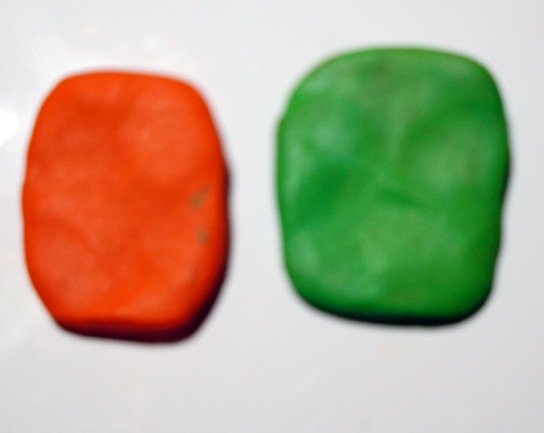 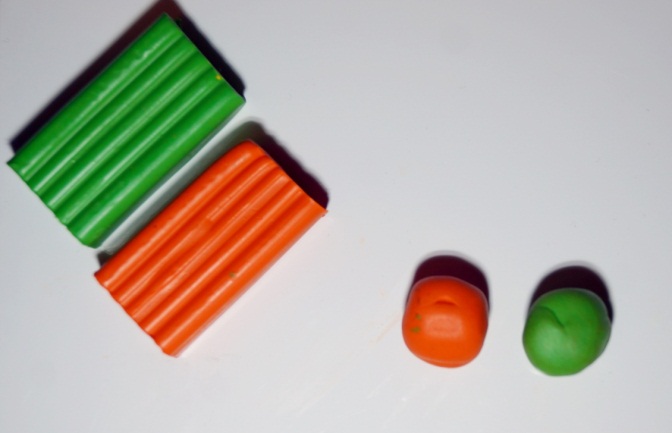 1. Выбираем два контрастных цвета                2. Расплющиваем и формируем два пластилина, из них катаем  два                             прямоугольника.одинаковых шарика.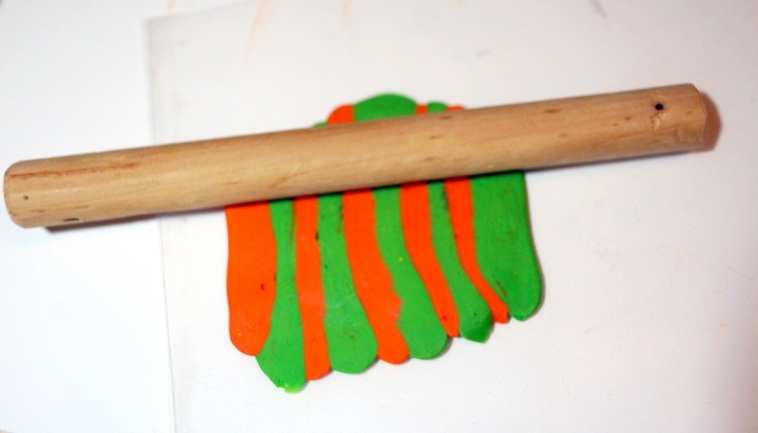 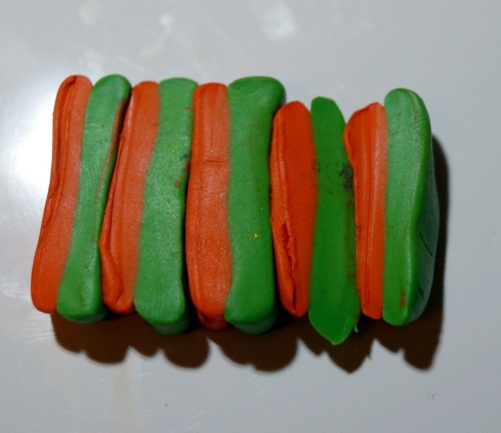 	            4. Раскатываем в один лист.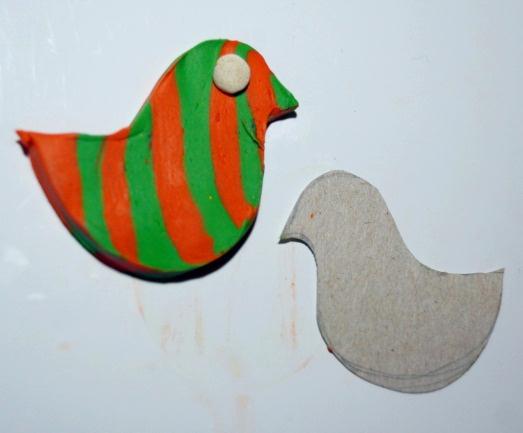 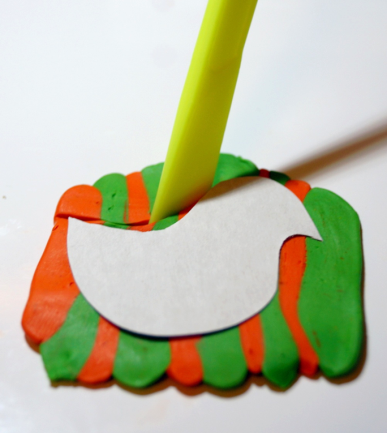 ТВОРЧЕСКИХ УСПЕХОВ!Приложение №2«Лепка из пластилина в технике «Миллефиори»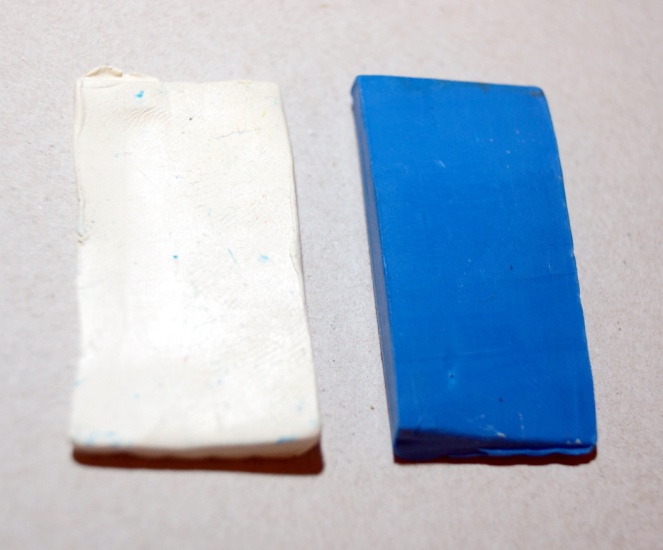 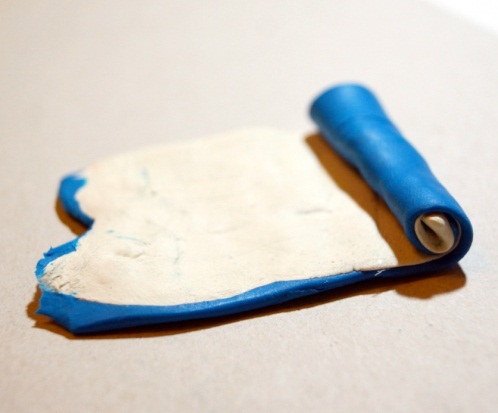 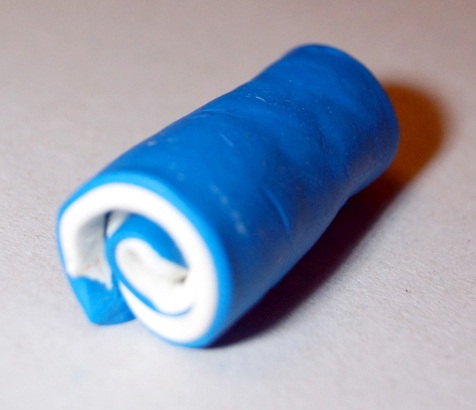 2. Накладываем один на другой и сворачиваем в рулет.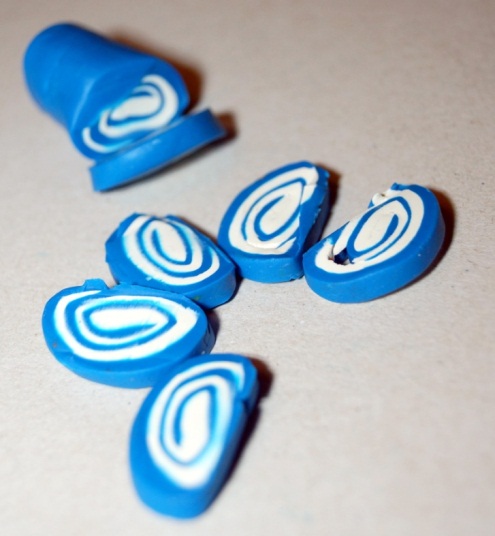 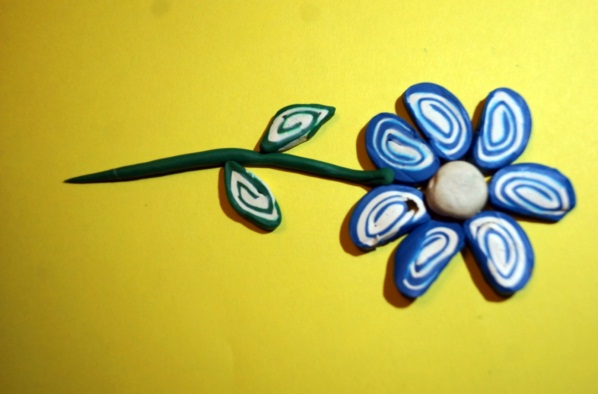 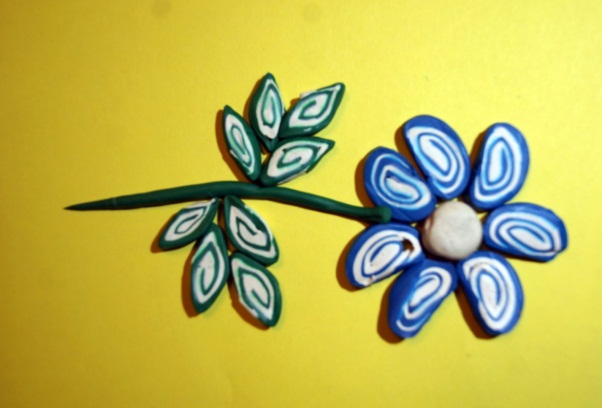                      ТВОРЧЕСКИХ УСПЕХОВ!Приложение №3«Лепка из пластилина в технике «Миллефиори»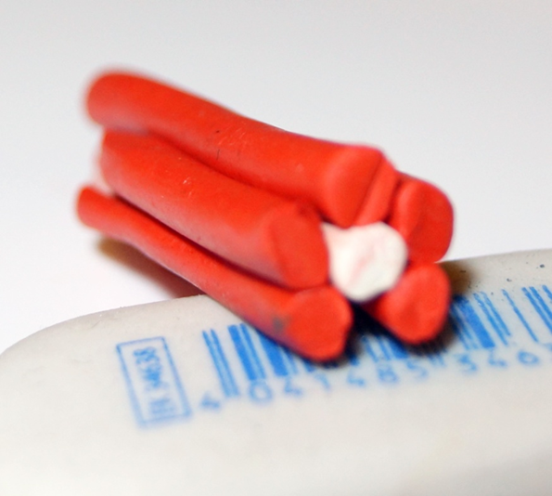 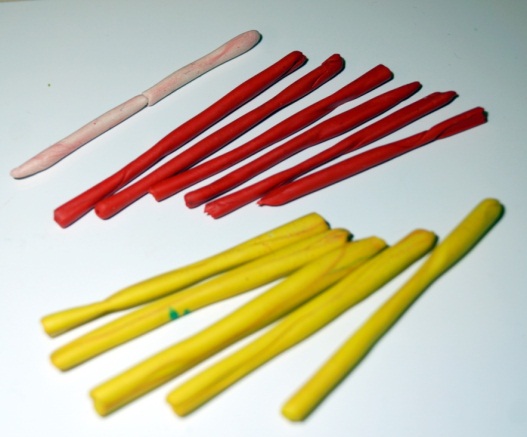 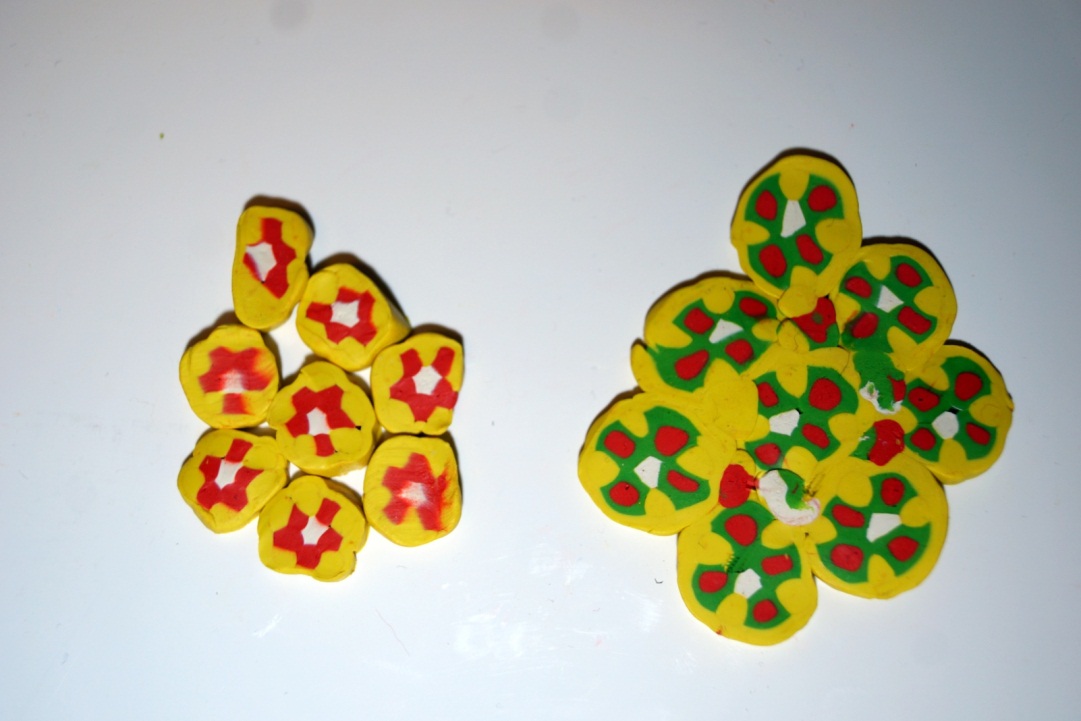 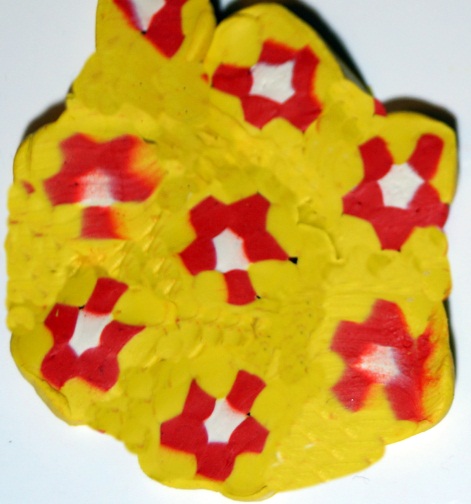 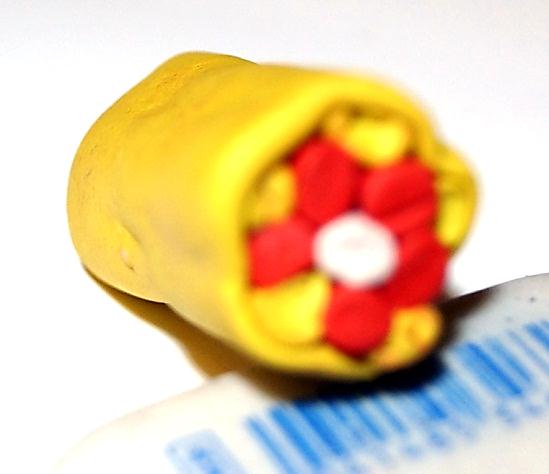 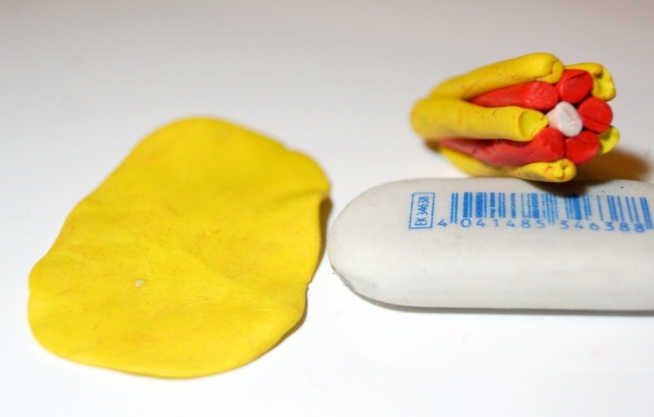 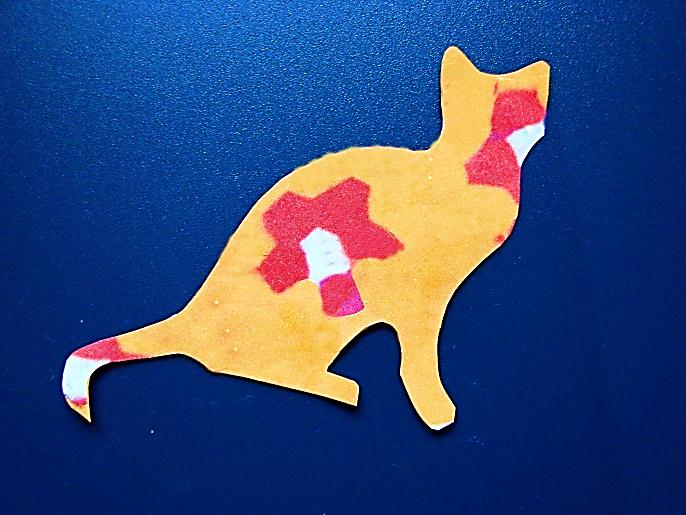 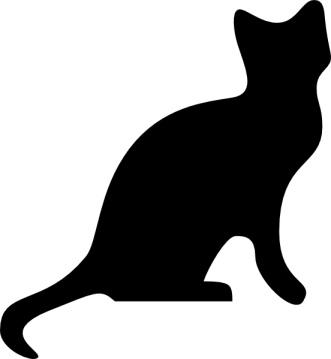 Приложение №4«Лепка из пластилина в технике «Миллефиори»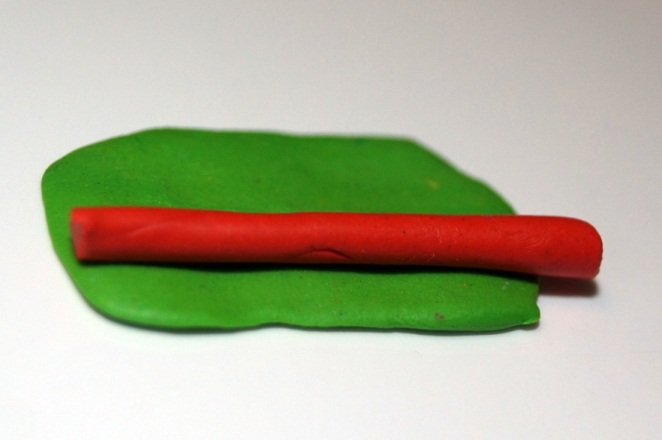 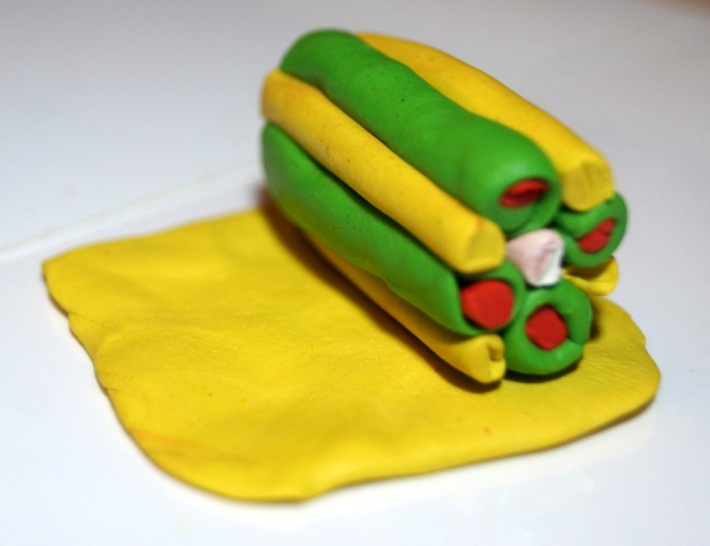 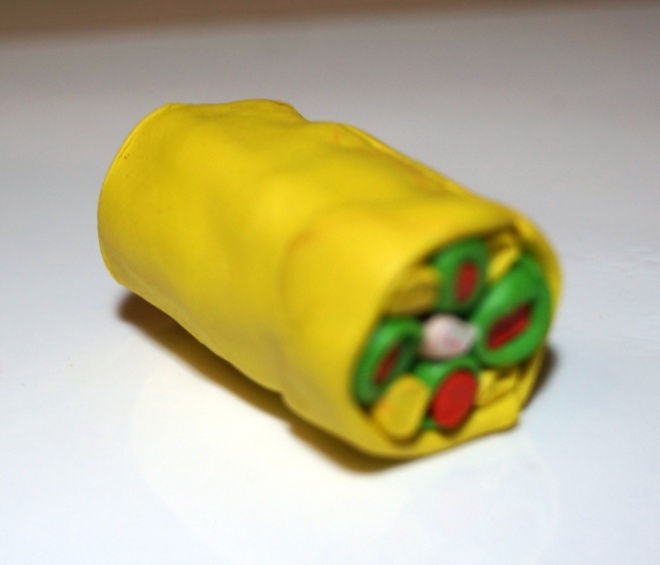 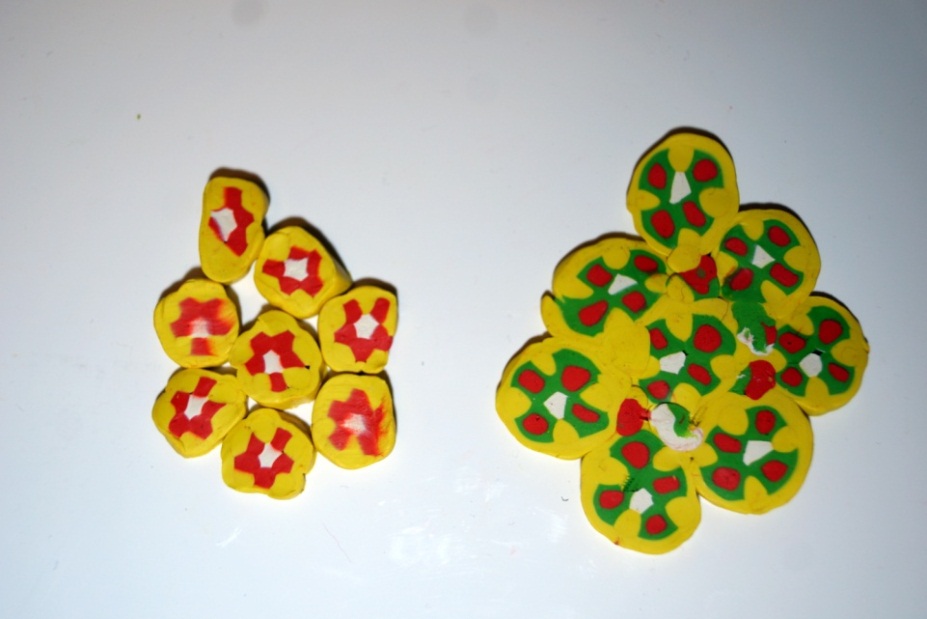 